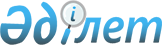 О внесении изменений в некоторые приказы Министерства по инвестициям и развитию Республики КазахстанПриказ Министра по инвестициям и развитию Республики Казахстан от 23 декабря 2015 года № 1221. Зарегистрирован в Министерстве юстиции Республики Казахстан 26 января 2016 года № 12926

      В соответствии с пунктом 1 статьи 43-1 Закона Республики Казахстан «О нормативных правовых актах» ПРИКАЗЫВАЮ:



      1. Утвердить перечень некоторых приказов Министерства по инвестициям и развитию Республики Казахстан, в которые вносятся изменения, согласно приложению к настоящему приказу.



      2. Комитету индустриального развития и промышленной безопасности Министерства по инвестициям и развитию Республики Казахстан (Ержанов А.К.) обеспечить:

      1) государственную регистрацию настоящего приказа в Министерстве юстиции Республики Казахстан;

      2) в течение десяти календарных дней после государственной регистрации настоящего приказа в Министерстве юстиции Республики Казахстан направление его копии в печатном и электронном виде на официальное опубликование в периодических печатных изданиях и информационно-правовой системе «Әділет», а также в Республиканский центр правовой информации для внесения в эталонный контрольный банк нормативных правовых актов Республики Казахстан;

      3) размещение настоящего приказа на интернет-ресурсе Министерства по инвестициям и развитию Республики Казахстан и на интранет-портале государственных органов;

      4) в течение десяти рабочих дней после государственной регистрации настоящего приказа в Министерстве юстиции Республики Казахстан представление в Юридический департамент Министерства по инвестициям и развитию Республики Казахстан сведений об исполнении мероприятий, предусмотренных подпунктами 1), 2) и 3) пункта 2 настоящего приказа.



      3. Контроль за исполнением настоящего приказа возложить на курирующего вице-министра по инвестициям и развитию Республики Казахстан.



      4. Настоящий приказ вводится в действие по истечении десяти календарных дней после дня его первого официального опубликования.      Министр

      по инвестициям и развитию

      Республики Казахстан                       А. Исекешев

Приложение           

к приказу Министра       

по инвестициям и развитию    

Республики Казахстан      

от 23 декабря 2015 года № 1221 

Перечень

некоторых приказов Министерства

по инвестициям и развитию Республики Казахстан в которые

вносятся изменения

      1. Приказ исполняющего обязанности Министра по инвестициям и развитию Республики Казахстан от 26 декабря 2014 года № 297 «Об утверждении Правил обеспечения промышленной безопасности при геологоразведке, добыче и переработке урана» (зарегистрированный в Реестре государственной регистрации нормативных правовых актов за № 10187, опубликованный в информационно-правовой системе «Әділет» 10 апреля 2015 года и в газете «Казахстанская правда» 28 мая 2015 года № 98 (27974)):



      в вступительной части (преамбула) приказа вносится изменение на казахском языке, текст на русском языке не меняется;



      в Правилах обеспечения промышленной безопасности при геологоразведке, добыче и переработке урана, утвержденных указанным приказом:



      в пункт 5 вносится изменение на казахском языке, текст на русском языке не меняется;



      в пункт 12 вносится изменение на казахском языке, текст на русском языке не меняется;



      в пункт 15 вносится изменение на казахском языке, текст на русском языке не меняется;



      в заголовок параграфа 2 вносится изменение на казахском языке, текст на русском языке не меняется;



      в пункт 98 вносится изменение на казахском языке, текст на русском языке не меняется;



      в пункт 115 вносится изменение на казахском языке, текст на русском языке не меняется;



      в пункт 116 вносится изменение на казахском языке, текст на русском языке не меняется;



      в пункт 122 вносится изменение на казахском языке, текст на русском языке не меняется;



      в пункт 123 вносится изменение на казахском языке, текст на русском языке не меняется;



      в пункт 139 вносится изменение на казахском языке, текст на русском языке не меняется;



      в пункт 166 вносится изменение на казахском языке, текст на русском языке не меняется;



      в пункт 208 вносится изменение на казахском языке, текст на русском языке не меняется;



      в пункт 343 вносится изменение на казахском языке, текст на русском языке не меняется;



      в пункт 349 вносится изменение на казахском языке, текст на русском языке не меняется;



      в пункт 552 вносится изменение на казахском языке, текст на русском языке не меняется;



      в пункт 555 вносится изменение на казахском языке, текст на русском языке не меняется;



      в пункт 577 вносится изменение на казахском языке, текст на русском языке не меняется;



      в пункт 632 вносится изменение на казахском языке, текст на русском языке не меняется;



      пункт 758 изложить в следующей редакции:



      «758. Устройство и эксплуатация железнодорожных тупиков и подъездных путей должны производиться в соответствии с законодательством Республики Казахстан о транспорте.»



      2. Приказ исполняющего обязанности Министра по инвестициям и развитию Республики Казахстан от 26 декабря 2014 года № 298 «Об утверждении Правил обеспечения промышленной безопасности при производстве фтористоводородной кислоты» (зарегистрированный в Реестре государственной регистрации нормативных правовых актов за № 10189, опубликованный в информационно-правовой системе «Әділет» 13 апреля 2015 года и в газете «Казахстанская правда» 19 мая 2015 года № 91 (27967)):



      в вступительной части (преамбула) приказа вносится изменение на казахском языке, текст на русском языке не меняется;



      в Правилах обеспечения промышленной безопасности при производстве фтористоводородной кислоты, утвержденных указанным приказом:



      в пункт 63 вносится изменение на казахском языке, текст на русском языке не меняется;



      в пункт 88 вносится изменение на казахском языке, текст на русском языке не меняется;



      в абзац второй пункта 95 вносится изменение на казахском языке, текст на русском языке не меняется;



      в пункт 107 вносится изменение на казахском языке, текст на русском языке не меняется;



      в пункт 118 вносится изменение на казахском языке, текст на русском языке не меняется;



      в пункт 124 вносится изменение на казахском языке, текст на русском языке не меняется;



      в пункт 127 вносится изменение на казахском языке, текст на русском языке не меняется;



      в пункт 135 вносится изменение на казахском языке, текст на русском языке не меняется;



      в пункт 197 вносится изменение на казахском языке, текст на русском языке не меняется.



      3. Приказ исполняющего обязанности Министра по инвестициям и развитию Республики Казахстан от 26 декабря 2014 года № 300 «Об утверждении Правил определения общего уровня опасности опасного производственного объекта» (зарегистрированный в Реестре государственной регистрации нормативных правовых актов за № 10242, опубликованный в информационно-правовой системе «Әділет» 10 апреля 2015 года и в газете «Казахстанская правда» 04 июля 2015 года № 125 (28001)):



      в вступительной части (преамбула) приказа вносится изменение на казахском языке, текст на русском языке не меняется;



      в Правилах определения общего уровня опасности опасного производственного объекта, утвержденных указанным приказом:



      в пункт 6 вносится изменение на казахском языке, текст на русском языке не меняется.



      4. Приказ исполняющего обязанности Министра по инвестициям и развитию Республики Казахстан от 26 декабря 2014 года № 301 «Об утверждении Правил обеспечения промышленной безопасности при обращении с источниками ионизирующего излучения» (зарегистрированный в Реестре государственной регистрации нормативных правовых актов за № 10225, опубликованный в информационно-правовой системе «Әділет» 10 апреля 2015 года и в газете «Казахстанская правда» 4 июля 2015 года № 125 (28001)):



      в вступительной части (преамбула) приказа вносится изменение на казахском языке, текст на русском языке не меняется;



      в Правилах обеспечения промышленной безопасности при обращении с источниками ионизирующего излучения, утвержденных указанным приказом:



      в подпункт 3) пункта 2 вносится изменение на казахском языке, текст на русском языке не меняется.



      5. Приказ исполняющего обязанности Министра по инвестициям и развитию Республики Казахстан от 26 декабря 2014 года № 302 «Об утверждении Правил обеспечения промышленной безопасности при производстве бериллия, его соединений и изделий из них» (зарегистрированный в Реестре государственной регистрации нормативных правовых актов за № 10191, опубликованный в информационно-правовой системе «Әділет» 10 апреля 2015 года и в газете «Казахстанская правда» 19 мая 2015 года № 91 (27967)):



      в вступительной части (преамбула) приказа вносится изменение на казахском языке, текст на русском языке не меняется;



      в Правилах обеспечения промышленной безопасности при производстве бериллия, его соединений и изделий из них, утвержденных указанным приказом:



      в пункт 15 вносится изменение на казахском языке, текст на русском языке не меняется;



      в заголовок раздела 2 вносится изменение на казахском языке, текст на русском языке не меняется;



      в заголовок параграфа 2 раздела 2 вносится изменение на казахском языке, текст на русском языке не меняется;



      в пункт 57 вносится изменение на казахском языке, текст на русском языке не меняется;



      в пункт 79 вносится изменение на казахском языке, текст на русском языке не меняется;



      в пункт 82 вносится изменение на казахском языке, текст на русском языке не меняется;



      в пункт 83 вносится изменение на казахском языке, текст на русском языке не меняется;



      в пункт 84 вносится изменение на казахском языке, текст на русском языке не меняется;



      в пункт 92 вносится изменение на казахском языке, текст на русском языке не меняется;



      в пункт 113 вносится изменение на казахском языке, текст на русском языке не меняется;



      в пункт 118 вносится изменение на казахском языке, текст на русском языке не меняется;



      в пункт 126 вносится изменение на казахском языке, текст на русском языке не меняется;



      в пункт 128 вносится изменение на казахском языке, текст на русском языке не меняется;



      в пункт 141 вносится изменение на казахском языке, текст на русском языке не меняется;



      в пункт 172 вносится изменение на казахском языке, текст на русском языке не меняется;



      в пункт 173 вносится изменение на казахском языке, текст на русском языке не меняется;



      в пункт 180 вносится изменение на казахском языке, текст на русском языке не меняется;



      в пункт 196 вносится изменение на казахском языке, текст на русском языке не меняется;



      в пункт 217 вносится изменение на казахском языке, текст на русском языке не меняется;



      в пункт 233 вносится изменение на казахском языке, текст на русском языке не меняется;



      в пункт 281 вносится изменение на казахском языке, текст на русском языке не меняется.



      6. Приказ Министра по инвестициям и развитию Республики Казахстан от 30 декабря 2014 года № 342 «Об утверждении Правил обеспечения промышленной безопасности для опасных производственных объектов в нефтехимической, нефтеперерабатывающей отраслях, нефтебаз и автозаправочных станций» (зарегистрированный в Реестре государственной регистрации нормативных правовых актов за № 10256, опубликованный в информационно-правовой системе «Әділет» 13 мая 2015 года и в газете «Казахстанская правда» от 11 июня 2015 года № 108 (27984)):



      в Правилах обеспечения промышленной безопасности для опасных производственных объектов в нефтехимической, нефтеперерабатывающей отраслях, нефтебаз и автозаправочных станций, утвержденных указанным приказом:



      правый верхний угол изложить в следующей редакции:



      «Утверждены приказом Министра по инвестициям и развитию Республики Казахстан от 30 декабря 2014 года № 342»;



      пункт 19 изложить в следующей редакции:



      «19. Резервуары должны быть оборудованы сниженными пробоотборниками. Ручной отбор проб через люк на крыше резервуара не допускается.»;



      пункт 100 изложить в следующей редакции:



      «100. Перед началом разбуривания кокса необходимо проверить:

      механизмы буровой установки и исправность их ограждений;

      работу вытяжной вентиляции блока коксовых камер;

      подготовленность камеры к вскрытию, а именно - температуры стенок, отключение камеры от остальной системы задвижками, отсутствие воды;

      исправность связи и сигнализации.

      При обнаружении каких-либо неисправностей не допускается приступать к разбуриванию кокса.»;



      пункт 273 изложить в следующей редакции:



      «273. На линиях подачи жидкого топлива и топливного газа к основным и дежурным горелкам должны устанавливаются автоматические запорные органы, срабатывающие в системе блокировок.»;



      пункт 589 изложить в следующей редакции:



      «589. При ремонте и регулировке топливо, масло в смесераздаточных колонках, вскрытие пломб госповерителя допускается осуществлять лицам контроля, назначенным приказом по организации, с обязательной фиксацией показаний суммарного счетчика в журнале учета ремонта оборудования в момент снятия пломб. После ремонта и регулировки колонки поверяются в соответствии с нормативной технической документацией и при положительных результатах поверки пломбируются по схеме, указанной в техническом описании данной колонки. При замене и ремонте колонки возможны потери топлива. Перед ремонтом выполняются мероприятия, обеспечивающие сбор топлива. При ремонтах, связанных с заменой узлов и регулировкой колонок, продукт, налитый в мерник, сливается в резервуар с составлением акта, при этом «недолитые» мерники считают по номинальной вместимости. Показания суммарного счетчика до и после ремонта фиксируются в паспорте колонки.»;



      пункт 615 изложить в следующей редакции:



      «615. При установке АБП на охраняемых автостоянках, стоянках катеров и моторных лодок, в гаражах режим работы устанавливается в течение светового дня.»;



      пункт 840 изложить в следующей редакции:



      «840. При ремонтных работах во взрывоопасных зонах не допускается устанавливать соединительные и ответвительные кабельные муфты.

      При прокладке кабелей во взрывоопасных зонах не допускается устройство кабельных каналов.».



      7. Приказ Министра по инвестициям и развитию Республики Казахстан от 30 декабря 2014 года № 343 «Об утверждении Правил обеспечения промышленной безопасности для опасных производственных объектов, ведущих взрывные работы» (зарегистрированный в Реестре государственной регистрации нормативных правовых актов за № 10244, опубликованный в информационно-правовой системе «Әділет» 5 мая 2015 года и в газете «Казахстанская правда» от 11 июля 2015 года № 131 (28007)):



      в Правилах обеспечения промышленной безопасности для опасных производственных объектов, ведущих взрывные работы, утвержденных указанным приказом:



      пункт 109 изложить в следующей редакции:



      «109. ВМ допускается хранить до заряжания на местах работ в размере до двух суточной потребности вне опасной зоны и сменной потребности в пределах опасной зоны, за исключением массовых взрывов, когда в опасной зоне находится под охраной подлежащее заряжанию количество ВВ, без средств инициирования и боевиков.».



      8. Приказ Министра по инвестициям и развитию Республики Казахстан от 30 декабря 2014 года № 346 «Об утверждении Правил обеспечения промышленной безопасности для опасных производственных объектов по производству расплавов черных, цветных, драгоценных металлов и сплавов на основе этих металлов» (зарегистрированный в Реестре государственной регистрации нормативных правовых актов за № 10274, опубликованный в информационно-правовой системе «Әділет» 22 апреля 2015 года и в газете «Казахстанская правда» 22 октября 2015 года № 202 (28078)):



      в вступительной части (преамбула) приказа вносится изменение на казахском языке, текст на русском языке не меняется;



      в Правилах обеспечения промышленной безопасности для опасных производственных объектов по производству расплавов черных, цветных, драгоценных металлов и сплавов на основе этих металлов, утвержденных указанным приказом:



      пункт 322 изложить в следующей редакции:



      «322. Не допускается использование в помещениях со взрывопожароопасными производствами механизированных тележек не во взрывопожаробезопасном исполнении.».



      9. Приказ Министра по инвестициям и развитию Республики Казахстан от 30 декабря 2014 года № 347 «Об утверждении Правил обслуживания организаций, владеющих и (или) эксплуатирующих опасные производственные объекты, профессиональными аварийно-спасательными службами и формированиями» (зарегистрированный в Реестре государственной регистрации нормативных правовых актов за № 10252, опубликованный в информационно-правовой системе «Әділет» 27 февраля 2015 года и в газете «Казахстанская правда» 18 июня 2015 года № 113 (27989)):



      в вступительной части (преамбула) приказа вносится изменение на казахском языке, текст на русском языке не меняется.



      10. Приказ Министра по инвестициям и развитию Республики Казахстан от 30 декабря 2014 года № 348 «Об утверждении Правил обеспечения промышленной безопасности для опасных производственных объектов, ведущих работы по переработке твердых полезных ископаемых» (зарегистрированный в Реестре государственной регистрации нормативных правовых актов за № 10258, опубликованный в информационно-правовой системе «Әділет» 27 февраля 2015 года и в газете «Казахстанская правда» 1 августа 2015 года № 145 (28021)):



      в вступительной части (преамбула) приказа вносится изменение на казахском языке, вступительная часть (преамбула) приказа на русском языке не меняется;



      в пункт 4 постановляющей части приказа вносится изменение на казахском языке, текст на русском языке не меняется;



      в Правилах обеспечения промышленной безопасности для опасных производственных объектов, ведущих работы по переработке твердых полезных ископаемых, утвержденных указанным приказом:



      в заголовок параграфа 1 раздела 1 вносится изменение на казахском языке, текст на русском языке не меняется;



      в пункт 26 вносится изменение на казахском языке, текст на русском языке не меняется.



      11. Приказ Министра по инвестициям и развитию Республики Казахстан от 30 декабря 2014 года № 349 «Об утверждении Правил обеспечения промышленной безопасности для хвостовых и шламовых хозяйств опасных производственных объектов» (зарегистрированный в Реестре государственной регистрации нормативных правовых актов за № 10253, опубликованный в информационно-правовой системе «Әділет» 27 апреля 2015 года и в газете «Казахстанская правда» 23 июля 2015 года № 138 (28014)):



      в вступительной части (преамбула) приказа вносится изменение на казахском языке, текст на русском языке не меняется;



      в Правилах обеспечения промышленной безопасности для хвостовых и шламовых хозяйств опасных производственных объектов, утвержденных указанным приказом:



      в пункт 16 вносится изменение на казахском языке, текст на русском языке не меняется;



      в пункт 132 вносится изменение на казахском языке, текст на русском языке не меняется;



      в пункт 192 вносится изменение на казахском языке, текст на русском языке не меняется.



      12. Приказ Министра по инвестициям и развитию Республики Казахстан от 30 декабря 2014 года № 350 «Об утверждении Правил выдачи разрешения на производство взрывных работ» (зарегистрированный в Реестре государственной регистрации нормативных правовых актов за № 10273, опубликованный в информационно-правовой системе «Әділет» 27 февраля 2015 года и в газете «Казахстанская правда» 1 августа 2015 года № 145 (28021)):



      в вступительной части (преамбула) приказа вносится изменение на казахском языке, текст на русском языке не меняется.



      13. Приказ Министра по инвестициям и развитию Республики Казахстан от 30 декабря 2014 года № 351 «Об утверждении Правил обеспечения промышленной безопасности для опасных производственных объектов угольных шахт» (зарегистрированный в Реестре государственной регистрации нормативных правовых актов за № 10255, опубликованный в информационно-правовой системе «Әділет» 21 апреля 2015 года и в газете «Казахстанская правда» 31 октября 2015 года № 209 (28085)):



      в вступительной части (преамбула) приказа вносится изменение на казахском языке, текст на русском языке не меняется.



      14. Приказ Министра по инвестициям и развитию Республики Казахстан от 30 декабря 2014 года № 352 «Об утверждении Правил обеспечения промышленной безопасности для опасных производственных объектов, ведущих горные и геологоразведочные работы» (зарегистрированный в Реестре государственной регистрации нормативных правовых актов за № 10247, опубликованный в информационно-правовой системе «Әділет» 22 апреля 2015 года):



      в вступительной части (преамбула) приказа вносится изменение на казахском языке, текст на русском языке не меняется.



      15. Приказ Министра по инвестициям и развитию Республики Казахстан от 30 декабря 2014 года № 353 «Об утверждении Правил идентификации опасных производственных объектов» (зарегистрированный в Реестре государственной регистрации нормативных правовых актов за № 10310, опубликованный в информационно-правовой системе «Әділет» 22 апреля 2015 года и в газете «Казахстанская правда» 8 августа 2015 года № 150 (28026)):



      в вступительной части (преамбула) приказа вносится изменение на казахском языке, текст на русском языке не меняется;



      в Правилах идентификации опасных производственных объектов, утвержденных указанным приказом:



      в пункт 8 вносится изменение на казахском языке, текст на русском языке не меняется.



      16. Приказ Министра по инвестициям и развитию Республики Казахстан от 30 декабря 2014 года № 354 «Об утверждении Правил обеспечения промышленной безопасности при эксплуатации магистральных трубопроводов» (зарегистрированный в Реестре государственной регистрации нормативных правовых актов за № 10240, опубликованный в информационно-правовой системе «Әділет» 9 апреля 2015 года и в газете «Казахстанская правда» 8 августа 2015 года № 150 (28026)):



      в подпункт 3) пункта 2 вносится изменение на казахском языке, текст на русском языке не меняется;



      в пункт 18 вносится изменение на казахском языке, текст на русском языке не меняется;



      в пункт 20 вносится изменение на казахском языке, текст на русском языке не меняется;



      в пункт 72 вносится изменение на казахском языке, текст на русском языке не меняется;



      в пункт 114 вносится изменение на казахском языке, текст на русском языке не меняется.



      17. Приказ Министра по инвестициям и развитию Республики Казахстан от 30 декабря 2014 года № 357 «Об утверждении Правил обеспечения промышленной безопасности для опасных производственных объектов по подготовке и переработке газов» (зарегистрированный в Реестре государственной регистрации нормативных правовых актов за № 10238, опубликованный в информационно-правовой системе «Әділет» 17 марта 2015 года и в газете «Казахстанская правда» 1 августа 2015 года № 145 (28021)):



      в Правилах обеспечения промышленной безопасности для опасных производственных объектов по подготовке и переработке газов, утвержденных указанным приказом:



      в пункт 3 вносится изменение на казахском языке, текст на русском языке не меняется;



      в пункт 22 вносится изменение на казахском языке, текст на русском языке не меняется;



      в пункт 28 вносится изменение на казахском языке, текст на русском языке не меняется;



      в пункт 38 вносится изменение на казахском языке, текст на русском языке не меняется;



      в пункт 40 вносится изменение на казахском языке, текст на русском языке не меняется;



      в пункт 48 вносится изменение на казахском языке, текст на русском языке не меняется;



      в пункт 66 вносится изменение на казахском языке, текст на русском языке не меняется;



      в пункт 71 вносится изменение на казахском языке, текст на русском языке не меняется;



      в пункт 73 вносится изменение на казахском языке, текст на русском языке не меняется;



      в пункт 100 вносится изменение на казахском языке, текст на русском языке не меняется;



      в пункт 118 вносится изменение на казахском языке, текст на русском языке не меняется;



      в пункт 119 вносится изменение на казахском языке, текст на русском языке не меняется;



      в пункт 120 вносится изменение на казахском языке, текст на русском языке не меняется;



      в пункт 126 вносится изменение на казахском языке, текст на русском языке не меняется;



      в пункт 146 вносится изменение на казахском языке, текст на русском языке не меняется;



      в пункт 183 вносится изменение на казахском языке, текст на русском языке не меняется;



      в пункт 192 вносится изменение на казахском языке, текст на русском языке не меняется;



      в пункт 202 вносится изменение на казахском языке, текст на русском языке не меняется;



      в пункт 237 вносится изменение на казахском языке, текст на русском языке не меняется;



      в пункт 245 вносится изменение на казахском языке, текст на русском языке не меняется;



      в пункт 265 вносится изменение на казахском языке, текст на русском языке не меняется;



      в пункт 266 вносится изменение на казахском языке, текст на русском языке не меняется;



      в пункт 269 вносится изменение на казахском языке, текст на русском языке не меняется;



      в пункт 271 вносится изменение на казахском языке, текст на русском языке не меняется;



      в пункт 312 вносится изменение на казахском языке, текст на русском языке не меняется;



      в пункт 346 вносится изменение на казахском языке, текст на русском языке не меняется;



      в пункт 352 вносится изменение на казахском языке, текст на русском языке не меняется.



      18. Приказ исполняющего обязанности Министра по инвестициям и развитию Республики Казахстан от 30 декабря 2014 года № 360 «Об утверждении Правил обеспечения промышленной безопасности при эксплуатации компрессорных станций» (зарегистрированный в Реестре государственной регистрации нормативных правовых актов за № 10251, опубликованный в информационно-правовой системе «Әділет» 23 февраля 2015 года и в газете «Казахстанская правда» 25 июня 2015 года № 118 (27994)):



      в Правилах обеспечения промышленной безопасности при эксплуатации компрессорных станций, утвержденных указанным приказом:



      пункт 22 изложить в следующей редакции:



      «22. Несущие конструкции трубопровода, должны быть рассчитаны на вертикальную нагрузку от массы трубопровода, наполненного водой и покрытого изоляцией, с учетом усилий, возникающих при температурных деформациях (растяжения, сжатия).

      Опоры и подвески трубопроводов должны быть рассчитаны без учета массы воды при гидравлических испытаниях, но с учетом массы рабочей среды. Проектом компрессорной станции должно быть предусмотрено наличие приспособлений для разгрузки пружин, опор и подвесок при гидравлическом испытании.»;



      в пункт 30 вносится изменение на казахском языке, пункт 30 правил на русском языке не меняется;



      в пункт 36 вносится изменение на казахском языке, пункт 36 правил на русском языке не меняется;



      в пункт 37 вносится изменения на казахском языке, пункт 37 правил на русском языке не меняется;



      в пункт 117 вносится изменение на казахском языке, пункт 117 правил на русском языке не меняется;



      пункт 7 приложении 2 изложить в следующей редакции:



      «7. Заключение

      Элементы трубопровода: ________________________________________

_____________________________________________________________________

наименование элементов, их количество, испытаны и признаны годными к работе при расчетных параметрах.».



      19. В приказ Министра по инвестициям и развитию Республики Казахстан от 30 января 2015 года № 69 «Об утверждении Правил осуществления лоцманской проводки судов» (зарегистрированный в Реестре государственной регистрации нормативных правовых актов за № 10417, опубликованный в информационно-правовой системе «Әділет» 9 июля 2015 года и в газете «Казахстанская правда» 19 сентября 2015 года № 180 (28056)):



      в Правилах осуществления лоцманской проводки судов, утвержденных указанным приказом:



      в пункт 16 вносится изменение на казахском языке, текст на русском языке не меняется.
					© 2012. РГП на ПХВ «Институт законодательства и правовой информации Республики Казахстан» Министерства юстиции Республики Казахстан
				